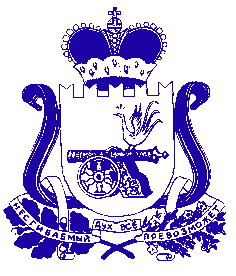 АДМИНИСТРАЦИЯ ТУПИКОВСКОГО СЕЛЬСКОГО ПОСЕЛЕНИЯ  ХОЛМ - ЖИРКОВСКОГО РАЙОНА СМОЛЕНСКОЙ ОБЛАСТИ П О С Т А Н О В Л Е Н И Еот   15 февраля 2021 года                        №  7 О внесении изменений в постановлениеАдминистрации Тупиковского сельскогопоселения Холм-Жирковского района  Смоленской области от 25.06.2020г. № 46                                                                                                В соответствии со статьей 174.3 Бюджетного кодекса Российской Федерации, Постановлением Администрации Тупиковского сельского поселения Холм-Жирковского района Смоленской области  от 20.05.2020  № 40 «Об утверждении Порядка  формирования Перечня налоговых расходов Тупиковского сельского поселения Холм-Жирковского  района Смоленской области», на основании решения Совета депутатов Тупиковского сельского поселения Холм-Жирковского района Смоленской области от 29.10.2020г. № 36 «О внесении изменений в решение Совета депутатов Тупиковского сельского поселения Холм-Жирковского района Смоленской области от 15.11.2010г. № 12 «Об установлении земельного налога на территории Тупиковского сельского поселения Холм-Жирковского района Смоленской области», Администрация Тупиковского сельского поселения Холм-Жирковского района Смоленской области        ПОСТАНОВЛЯЕТ:1. Внести изменения в постановление Администрации Тупиковского сельского поселения Холм-Жирковского района Смоленской области от 25.06.2020г. № 46 «Об утверждении  Перечень налоговых расходов Тупиковского сельского поселения  Холм-Жирковского района Смоленской области».          2. Контроль   за   исполнением   настоящего   постановления оставляю за собой.          3. Настоящее постановление вступает в силу после дня его подписания и подлежит  размещению на официальном сайте Администрации Тупиковского сельского поселения Холм-Жирковского района Смоленской области в информационно- телекоммуникационной сети «Интернет».Глава муниципального образованияТупиковского сельского поселенияХолм-Жирковского района Смоленской области                                                                                  М.В. Козел                                              Форма(в редакции постановления от 15.02.2021г. № 7) ПЕРЕЧЕНЬналоговых расходов Тупиковского сельского поселения Холм-Жирковского района Смоленской областиN п/пНаименование налога (сбора), по которому решением Совета депутатов Тупиковского сельского поселения предусматриваются налоговые льготы, освобождения и иные преференцииНаименование налоговой льготы, освобождения и иной преференцииРеквизиты решения  Совета депутатов Тупиковского сельского поселения, предусматривающего налоговую льготу, освобождение и иные преференцииКатегория получателей налоговой льготы, освобождения и иной преференцииУсловия предоставления налоговой льготы, освобождения и иной преференцииНаименование куратора налоговых расходов Тупиковского сельского поселения Наименование муниципальной программы, цели которой соответствуют налоговым расходам Реквизиты нормативного правового акта, предусматривающего утверждение муниципальной программы, цели которой соответствуют налоговым расходам Тупиковского сельского поселенияЦель социально-экономической политики Тупиковского сельского поселения, не относящаяся к муниципальным программамНаименование и значение показателя достижения цели социально-экономической политики Тупиковского сельского  поселения, не относящейся к муниципальным программамРеквизиты нормативного правового акта, предусматривающего цель социально-экономической политики Тупиковского сельского   поселения, не относящуюся к муниципальным программамДата вступления в силу решения Совета депутатов Тупиковского сельского поселения, устанавливающего налоговую льготу, освобождение и иные преференции123456789101112131.Земельный налогОсвобождение от уплаты налога органов местного самоуправленияРешение Совета депутатов Тупиковского сельского поселения Холм-Жирковского района Смоленской области от 15.11. 2010 № 12 «Об  установлении земельного налога на территории Тупиковского сельского поселения Холм-Жирковского района Смоленской области» Органы местного самоуправленияАдминистрация Тупиковского сельского поселения Холм-Жирковского района Смоленской области--Повышение бюджетной устойчивости поселенияОптимизация бюджетных потоков01.01.20112Земельный налогОсвобождение от уплаты налога муниципальных учреждений и организаций, полностью или частично финансируемых за счет средств бюджетаРешение Совета депутатов Тупиковского сельского поселения Холм-Жирковского района Смоленской области от 15.11. 2010 № 12 «Об  установлении земельного налога на территории Тупиковского сельского поселения Холм-Жирковского района Смоленской области»Муниципальные учреждения (автономные, бюджетные и казенные),  полностью или частично финансируемые за счет средств бюджета  муниципального образования «Холм-Жирковский район» Смоленской области и бюджета муниципального образования  Тупиковского сельского поселения Администрация  Тупиковского сельского поселения Холм-Жирковского района Смоленской области--Повышение бюджетной устойчивостиУменьшение расходов плательщиков, финансовое обеспечение которых осуществляется частично или в полном объеме за счет средств бюджета01.01.20113Земельный налогГраждане в возрасте 70 лет и старшеРешение Совета депутатов Тупиковского сельского поселения Холм-Жирковского района Смоленской области от 15.11. 2010 № 12 «Об  установлении земельного налога на территории Тупиковского сельского поселения Холм-Жирковского района Смоленской области» (в редакции решения от 29.10.2020г. № 36)Граждане в возрасте 70 лет и старше – в отношении одного земельного участка (по выбору налогоплательщика), имеющегося в собственностиАдминистрация  Тупиковского сельского поселения Холм-Жирковского района Смоленской области--Повышение бюджетной устойчивостиПовышение уровня и качества жизни граждан, нуждающихся в социальной поддержке01.01.20204Земельный налогОсвобождение от уплаты налога детей-сиротРешение Совета депутатов Тупиковского сельского поселения Холм-Жирковского района Смоленской области от 15.11. 2010 № 12 «Об  установлении земельного налога на территории Тупиковского сельского поселения Холм-Жирковского района Смоленской области»  Дети-сиротыАдминистрация  Тупиковского сельского поселения Холм-Жирковского района Смоленской области--Поддержка социально не защищенных слоев населенияПовышение уровня и качества жизни граждан, нуждающихся в социальной поддержке01.01.20115Земельный налогОсвобождение от уплаты налога ветеранов и инвалидов боевых действий и лиц, приравненных к нимРешение Совета депутатов Тупиковского сельского поселения Холм-Жирковского района Смоленской области от 15.11. 2010 № 12 «Об  установлении земельного налога на территории Тупиковского сельского поселения Холм-Жирковского района Смоленской области» Ветераны и инвалиды боевых действий и лица, приравненные к ним,  имеющие земельные участки на территории администрации   Тупиковского сельского поселения Администрация Тупиковского сельского поселения Холм-Жирковского района Смоленской области--Поддержка социально не защищенных слоев населенияПовышение уровня и качества жизни граждан, нуждающихся в социальной поддержке01.01.20216Земельный налогОсвобождение от уплаты налога государственных бюджетных учреждений, созданных Смоленской областью Решение Совета депутатов Тупиковского сельского поселения Холм-Жирковского района Смоленской области от 15.11. 2010 № 12 «Об  установлении земельного налога на территории Тупиковского сельского поселения Холм-Жирковского района Смоленской области»Государственные бюджетные учреждения, созданные Смоленской областьюАдминистрация Тупиковского сельского поселения Холм-Жирковского района Смоленской областиПовышение бюджетной устойчивостиУменьшение расходов плательщиков, финансовое обеспечение которых осуществляется частично или в полном объеме за счет средств бюджета01.01.20187Земельный налогОсвобождаются от уплаты земельного налога инвесторы (физические и юридические лица)Решение Совета депутатов Тупиковского сельского поселения Холм-Жирковского района Смоленской области от 29.10. 2020 № 36 «О внесении изменений в решение Совета депутатов Тупиковского сельского поселения Холм-Жирковского района Смоленской области от 15.11.2010 № 12 «Об  установлении земельного налога на территории Тупиковского сельского поселения Холм-Жирковского района Смоленской области»Инвесторы (физические и юридические лица)в отношении земельных участков, используемых ими для реализации инвестиционного проектаАдминистрация Тупиковского сельского поселения Холм-Жирковского района Смоленской областиПовышение бюджетной устойчивостиПовышение качества и уровня жизни населения01.01.20218Налог на имущество физических лицСнижение ставки по налогу с 2 % до 0,8 %Решение Совета депутатов Тупиковского сельского поселения Холм-Жирковского района Смоленской области от 27.09. 2018 № 23 «О налоге на имущество физических лиц на территории муниципального образования Тупиковского сельского поселения Холм-Жирковского района Смоленской области»Объекты налогообложения, включенные в перечень в соответствии с п. 7 ст. 378.2 НК РФАдминистрация Тупиковского сельского поселения Холм-Жирковского района Смоленской областиПоддержка субъектов малого и среднего предпринимательстваПовышение качества и уровня жизни населения01.01.2019